Virtual Conference“Doing Business in Zambia”Participation Fee :   Member : Free of Charge        Non – Member: 30€ /per personParticipation FormCompany’s Name: Telephone: Email:Address:V.A.T.  :				D.O.Y. : Surname  / Title  Surname / Title ● Member of the Hellenic African Chamber 			□	●  Non Member of the Hellenic African Chamber 	  	□Payment By Deposit : Piraeus Bank  Acc. No  5031075958448IBAN GR 6601720310005031075958448Account Beneficiary: Hellenic-African Chamber of Commerce & Development ΑΤΤΕΝΤΙΟΝ : Refer on the statement  the name of the company  or the name of the participant Date 		Signature Please send this completed by 12 November 2021 to email info@helafrican-chamber.grEvent Sponsors  Under the Auspices of:  												 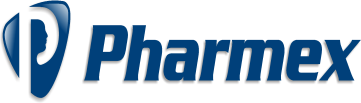 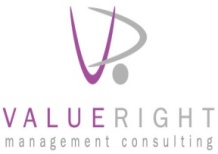 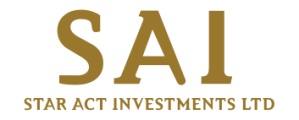 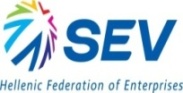 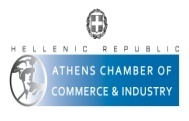 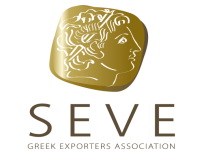 